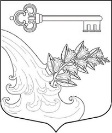 АДМИНИСТРАЦИЯ УЛЬЯНОВСКОГО ГОРОДСКОГО ПОСЕЛЕНИЯ ТОСНЕНСКОГО РАЙОНА ЛЕНИНГРАДСКОЙ ОБЛАСТИПОСТАНОВЛЕНИЕ (проект)Об утверждении административного регламента по предоставлению муниципальной услуги «Признание садового дома жилым домом и жилого дома садовым домом»            В целях совершенствования предоставления муниципальных услуг на территории Ленинградской области, на основании Федерального закона от  г. № 131-ФЗ «Об общих принципах организации местного самоуправления в Российской Федерации», Федерального закона от  г. № 210-ФЗ «Об организации предоставления государственных и муниципальных услуг», Устава Ульяновского городского поселения Тосненского района Ленинградской области ПОСТАНОВЛЯЮ:	1. Утвердить административный регламент по предоставлению муниципальной услуги «Признание садового дома жилым домом и жилого дома садовым домом».2. Постановление администрации от 28.02.2023 № 93 «Об утверждении административного регламента по предоставлению муниципальной услуги «Признание садового дома жилым домом и жилого дома садовым домом» признать утратившим силу.	3. Настоящее постановление опубликовать в газете «Тосненский вестник» и разместить на официальном сайте администрации Ульяновского городского поселения Тосненского района Ленинградской области www.admsablino.ru.	4. Настоящее постановление вступает в силу со дня официального опубликования.	5. Контроль за исполнением настоящего постановления оставляю за собой.Глава администрации                                                                   К.И. Камалетдинов										УТВЕРЖДЕН постановлением администрации Ульяновского городского поселения Тосненского района Ленинградской области от  -- № --Административный регламент по предоставлению муниципальной услуги «Признание садового дома жилым домом и жилого дома садовым домом» 1.Общие положенияНастоящий административный регламент предоставления муниципальной услуги «Признание садового дома жилым домом и жилого дома садовым домом» (далее соответственно - административный регламент, муниципальная услуга соответственно) определяет порядок, стандарт и сроки при предоставлении муниципальной услуги.Настоящий административный регламент регулирует отношения, возникающие при оказании следующих подуслуг: Признания садового дома жилым домом; Признания жилого дома садовым домом.Заявителями на получение муниципальной услуги являются физические и юридические лица, индивидуальные предприниматели, являющиеся собственниками садового дома или жилого дома, расположенных на территории муниципального образования (далее – Заявитель). Интересы заявителей, указанных в пункте 1.2 настоящего Административного регламента, могут представлять лица, обладающие соответствующими полномочиями (далее – представитель). Полномочия представителя, выступающего от имени заявителя, подтверждаются доверенностью, оформленной в соответствии с требованиями законодательства Российской Федерации.Информация о месте нахождения администрации Ульяновского городского поселения Тосненского района Ленинградской области (далее – Администрация), предоставляющей муниципальную услугу, организации, участвующей в предоставлении услуги и не являющейся многофункциональными центрами предоставления государственных и муниципальных услуг, графиках работы,  контактных телефонах, адресах электронной почты  размещается:на информационных стендах в местах предоставления муниципальной  услуги (в доступном для заявителей месте); - на сайте администрации;- на сайте Государственного бюджетного учреждения Ленинградской области «Многофункциональный центр предоставления государственных 
и муниципальных услуг» (далее - ГБУ ЛО «МФЦ»): http://mfc47.ru/;- на Портале государственных и муниципальных услуг (функций) Ленинградской области (далее - ПГУ ЛО)/на Едином портале государственных услуг (далее – ЕПГУ): www.gu.lenobl.ru/ www.gosuslugi.ru.- в государственной информационной системе «Реестр государственных 
и муниципальных услуг (функций) Ленинградской области» (далее - Реестр).2. Стандарт предоставления муниципальной услуги2.1. Полное наименование муниципальной услуги: Признание садового дома жилым домом и жилого дома садовым домом.Сокращенное наименование: Признание садового дома жилым домом и жилого дома садовым домом.2.2. Муниципальную услугу предоставляет: администрация Ульяновского городского поселения Тосненского района Ленинградской области (далее – администрация).В предоставлении муниципальной услуги участвуют: ГБУ ЛО «МФЦ»; Управление Федеральной службы государственной регистрации, кадастра и картографии по Ленинградской области; Специализированные государственные и муниципальные организации технической инвентаризации.Заявление на получение муниципальной услуги с комплектом документов принимаются:1) при личной явке:-в администрацию;-в филиалах, отделах, удаленных рабочих местах ГБУ ЛО «МФЦ»;2) без личной явки:- почтовым отправлением в администрацию;- в электронной форме через личный кабинет заявителя на ПГУ ЛО/ ЕПГУ;- в электронной форме через сайт администрации (при технической реализации).Заявитель может записаться на прием для подачи заявления 
о предоставлении муниципальной услуги следующими способами:1) посредством ПГУ ЛО/ЕПГУ – в администрацию, в ГБУ ЛО «МФЦ» 
(при технической реализации);2) по телефону – администрации, ГБУ ЛО «МФЦ»;3) посредством сайта администрации.Для записи заявитель выбирает любые свободные для приема дату и время в пределах установленного в администрации или ГБУ ЛО «МФЦ» графика приема заявителей.2.2.1. В целях предоставления муниципальной услуги установление личности заявителя может осуществляться в ходе личного приема посредством предъявления паспорта гражданина Российской Федерации либо иного документа, удостоверяющего личность, в соответствии с законодательством Российской Федерации или посредством идентификации и аутентификации в ОМСУ, ГБУ ЛО "МФЦ" с использованием информационных технологий, предусмотренных частью 18 статьи 14.1 Федерального закона от 27 июля 2006 года N 149-ФЗ "Об информации, информационных технологиях и о защите информации".2.2.2. При предоставлении муниципальной услуги в электронной форме идентификация и аутентификация могут осуществляться посредством (при наличии технической возможности):1) единой системы идентификации и аутентификации или иных государственных информационных систем, если такие государственные информационные системы в установленном Правительством Российской Федерации порядке обеспечивают взаимодействие с единой системой идентификации и аутентификации, при условии совпадения сведений 
о физическом лице в указанных информационных системах;2) единой системы идентификации и аутентификации и единой информационной системы персональных данных, обеспечивающей обработку, включая сбор и хранение, биометрических персональных данных, их проверку и передачу информации о степени их соответствия предоставленным биометрическим персональным данным физического лица.2.3. Результатом предоставления муниципальной услуги является:1) решение администрации о признании садового дома жилым домом или жилого дома садовым домом по форме, утвержденной приложением 2 к административному регламенту;2) решения об отказе в предоставлении услуги по форме, утвержденной приложением 8 к административному регламент. Результат предоставления муниципальной услуги предоставляется 
(в соответствии со способом, указанным заявителем при подаче заявления 
и документов):1) при личной явке:в администрации;в филиалах, отделах, удаленных рабочих местах ГБУ ЛО «МФЦ»;2) без личной явки:почтовым отправлением;на адрес электронной почты;в электронной форме через личный кабинет заявителя на ПГУ ЛО/ЕПГУ;в электронной форме через сайт администрации (при технической реализации).2.4. Срок предоставления услуги составляет не более 10 рабочих дней со дня поступления заявления о предоставлении муниципальной услуги в администрацию.2.5. Правовые основания для предоставления муниципальной услуги.Жилищный кодекс Российской Федерации (далее – ЖК РФ); Градостроительный кодекс Российской Федерации;Земельный кодекс Российской Федерации;Федеральный закон от 30.12.2009 № 384-ФЗ «Технический регламент о безопасности зданий и сооружений»;Федеральный закон от 29.07.2017 № 217-ФЗ «О ведении гражданами садоводства и огородничества для собственных нужд и о внесении изменений в отдельные законодательные акты Российской Федерации»;Постановление Правительства Российской Федерации от 28 января 2006 года № 47 «Об утверждении Положения о помещения жилым помещением, жилого помещения непригодным для проживания, многоквартирного дома аварийным и подлежащим сносу или реконструкции, садового дома жилым домом и жилого дома садовым домом» (далее – Положение № 47).2.6. Исчерпывающий перечень документов, необходимых в соответствии с законодательными или иными нормативными правовыми актами для предоставления муниципальной услуги, подлежащих предоставлению заявителем самостоятельно:а) заявление о предоставлении муниципальной услуги по форме согласно, приложению 1 к настоящему Административному регламенту (далее - заявление).б) Документ, удостоверяющий личность Заявителя или представителя Заявителя (предоставляется в случае личного обращения в администрацию). В случае направления заявления посредством ПГУ ЛО/ЕПГУ сведения из документа, удостоверяющего личность Заявителя, представителя формируются при подтверждении учетной записи в Единой системе идентификации и аутентификации из состава соответствующих данных указанной учетной записи и могут быть проверены путем направления запроса с использованием системы межведомственного электронного взаимодействия.в) Документ, подтверждающий полномочия представителя Заявителя действовать от имени Заявителя (в случае обращения за предоставлением услуги представителя Заявителя). При обращении посредством ЕПГУ указанный документ, выданный организацией, удостоверяется усиленной квалифицированной электронной подписью правомочного должностного лица организации, а документ, выданный физическим лицом, - усиленной квалифицированной электронной подписью нотариуса с приложением файла открепленной усиленной квалифицированной электронной подписи в формате sig3.Для подуслуги «Признание садового дома жилым домом»:г) правоустанавливающие документы на садовый дом (в случае, если право собственности заявителя на садовый дом не зарегистрировано в ЕГРН, или нотариально заверенную копию такого документа);д) заключение по обследованию технического состояния объекта, подтверждающее соответствие садового дома требованиям к надежности и безопасности, установленным частью 2 статьи 5, статьями 7, 8 и 10 Федерального закона "Технический регламент о безопасности зданий и сооружений", выданное индивидуальным предпринимателем или юридическим лицом, которые являются членами саморегулируемой организации в области инженерных изысканий;е) в случае, если садовый дом обременен правами третьих лиц, - нотариально удостоверенное согласие третьих лиц на признание садового дома жилым.Для подуслуги «Признание жилого дома садовым домом»:ж) правоустанавливающие документы на жилой дом (в случае, если право собственности заявителя на жилой дом не зарегистрировано в ЕГРН, или нотариально заверенную копию такого документа);з) в случае, если жилой дом обременен правами третьих лиц, - нотариально удостоверенное согласие третьих лиц на признание жилого дома садовым домом.2.7. Исчерпывающий перечень необходимых для предоставления услуги документов (их копий или сведений, содержащихся в них), которые запрашиваются Администрацией в порядке межведомственного информационного взаимодействия (в том числе с использованием единой системы межведомственного электронного взаимодействия и подключаемых к ней региональных систем межведомственного электронного взаимодействия) в государственных органах, органах местного самоуправления и подведомственных государственным органам и органам местного самоуправления организациях, в распоряжении которых находятся указанные документы и которые заявитель вправе представить по собственной инициативе:выписка из Единого государственного реестра недвижимости об основных характеристиках и зарегистрированных правах на объект недвижимости (далее - выписка из Единого государственного реестра недвижимости), содержащую сведения о зарегистрированных правах заявителя на садовый дом или жилой дом, либо правоустанавливающий документ на жилой дом или садовый дом в случае, если право собственности заявителя на садовый дом или жилой дом не зарегистрировано в Едином государственном реестре недвижимости, или нотариально заверенную копию такого документа.В случае подачи документов от представителя Заявителя с ролью «юридическое лицо», «индивидуальный предприниматель» дополнительно предоставляются документы необходимые в соответствии с нормативными правовыми актами для предоставления муниципальной услуги, которые находятся в распоряжении государственных органов, органов местного самоуправления и иных органов, участвующих в предоставлении государственных и муниципальных услуг:Выписка из Единого государственного реестра юридических лиц;Выписка из Единого государственного реестра индивидуальных предпринимателей.2.7.1. Заявитель вправе представить документы (сведения), указанные в пункте 2.7 настоящего регламента, по собственной инициативе.Непредставление заявителем указанного документа не является основанием для отказа в предоставлении муниципальной услуги.2.7.2. При предоставлении муниципальной услуги запрещается требовать от Заявителя:представления документов и информации или осуществления действий, представление или осуществление которых не предусмотрено нормативными правовыми актами, регулирующими отношения, возникающие в связи с предоставлением муниципальной услуги;представления документов и информации, которые в соответствии с нормативными правовыми актами Российской Федерации, нормативными правовыми актами субъектов Российской Федерации и муниципальными правовыми актами находятся в распоряжении органов, предоставляющих муниципальную услугу, иных государственных органов, органов местного самоуправления и(или) подведомственных государственным органам и органам местного самоуправления организаций, участвующих в предоставлении государственных или муниципальных услуг, за исключением документов, указанных в части 6 статьи 7 Федерального закона N 210-ФЗ;осуществления действий, в том числе согласований, необходимых для получения муниципальных услуг и связанных с обращением в иные государственные органы, органы местного самоуправления, организации, за исключением получения услуг и получения документов и информации, представляемых в результате предоставления таких услуг, включенных в перечни, указанные в части 1 статьи 9 Федерального закона N 210-ФЗ;представления документов и информации, отсутствие и(или) недостоверность которых не указывались при первоначальном отказе в приеме документов, необходимых для предоставления муниципальной услуги, либо в предоставлении государственной услуги, за исключением случаев, предусмотренных пунктом 4 части 1 статьи 7 Федерального закона N 210-ФЗ;представления на бумажном носителе документов и информации, электронные образы которых ранее были заверены в соответствии с пунктом 7.2 части 1 статьи 16 Федерального закона N 210-ФЗ, за исключением случаев, если нанесение отметок на такие документы либо их изъятие является необходимым условием предоставления муниципальной услуги, и иных случаев, установленных федеральными законами.2.7.3. При наступлении событий, являющихся основанием для предоставления муниципальной услуги, администрация, предоставляющая муниципальную услугу, вправе:1) проводить мероприятия, направленные на подготовку результатов предоставления муниципальной услуги, в том числе направлять межведомственные запросы, получать на них ответы, после чего уведомлять заявителя о возможности подать запрос о предоставлении соответствующей услуги для немедленного получения результата предоставления такой услуги;2) при условии наличия запроса заявителя о предоставлении муниципальной услуги, в отношении которой у заявителя могут появиться основания для ее предоставления ему в будущем, проводить мероприятия, направленные на формирование результата предоставления соответствующей услуги, в том числе направлять межведомственные запросы, получать на них ответы, формировать результат предоставления соответствующей услуги, а также предоставлять его заявителю с использованием ЕПГУ/ПГУ ЛО и уведомлять заявителя о проведенных мероприятиях.2.8. Исчерпывающий перечень оснований для приостановления предоставления услуги.Основания для приостановления предоставления муниципальной услуги не предусмотрены.2.9. Исчерпывающий перечень оснований для отказа в приеме документов, указанных в пункте 2.6 настоящего административного регламента, в том числе представленных в электронной форме:1) Представление неполного комплекта документов, необходимых в соответствии с законодательными или иными нормативными правовыми актами для оказания услуги, подлежащих представлению заявителем- документы содержат подтверждения, наличие которых не позволяет в полном объеме использовать информацию и сведения, содержащиеся в документах для предоставления услуги- предоставление заявителем неполного комплекта документов, необходимых для предоставления2) Представленные заявителем документы недействительны/указанные в заявлении сведения недостоверны- предоставленные заявителем документы содержат подчистки и исправления текста, не заверенные в порядке, установленном законодательством Российской Федерации3) Представленные заявление и документы не соответствуют требованиям административного регламента:- представленные документы или сведения утратили силу на момент обращения за услугой (документ, удостоверяющий личность, документ, удостоверяющий полномочия представителя заявителя, в случае обращения за предоставлением услуги указанным лицом)- неполное заполнение полей в форме заявления, в том числе в интерактивной форме заявления на ЕПГУ4) заявление о предоставлении услуги подано в орган государственной власти, орган местного самоуправления или организацию, в полномочия которых не входит предоставление услуг.5) Заявление подано лицом, не уполномоченным на осуществление таких действийРешение об отказе в приеме документов оформляется по форме согласно приложению 9 к настоящему Административного регламенту.Отказ в приеме документов не препятствует повторному обращению заявителя в администрацию за получением услуги.2.10. Исчерпывающий перечень оснований для отказа в предоставлении муниципальной услуги: Для подуслуги «Признание садового дома жилым домом»:1) Представление неполного комплекта документов, необходимых в соответствии с законодательными или иными нормативными правовыми актами для оказания услуги, подлежащих представлению заявителем- непредставление заявителем заключения по обследованию технического состояния объекта, подтверждающее соответствие садового дома требованиям к надежности и безопасности, установленным частью 2 статьи 5, статьями 7, 8 и 10 Федерального закона от 30 декабря 2009 года № 384-ФЗ «Технический регламент о безопасности зданий и сооружений», выданное индивидуальным предпринимателем или юридическим лицом, которые являются членами саморегулируемой организации в области инженерных изысканий- непредставление заявителем правоустанавливающего документа на объект недвижимости или нотариально заверенной копии такого документа в течении 15 календарных дней после поступления в администрацию уведомления об отсутствии в ЕГРН сведений о зарегистрированных правах на садовый дом- непредставление заявителем нотариально удостоверенного согласия третьих лиц в случае, если садовый дом обременен правами указанных лиц- отсутствие документов (сведений), предусмотренных нормативными правовыми актами Российской Федерации;2) Представленные заявителем документы недействительны/указанные в заявлении сведения недостоверны:- документы (сведения), представленные заявителем, противоречат документам (сведениям), полученным в рамках межведомственного взаимодействия;- размещение садового дома на земельном участке, расположенном в границах зоны затопления, подтопления3) Отсутствие права на предоставление муниципальной услуги:-  поступления в администрацию сведений, содержащихся в ЕГРН, о зарегистрированном праве собственности на садовый дом лица, не являющегося заявителем; - размещение садового дома на земельном участке, виды разрешенного использования которого, установленные в соответствии с законодательством Российской Федерации, не предусматривают такого размещения;- размещение садового дома на земельном участке, расположенном в границах зоны затопления, подтопления.Для подуслуги «Признание жилого дома садовым домом»:1) Представление неполного комплекта документов, необходимых в соответствии с законодательными или иными нормативными правовыми актами для оказания услуги, подлежащих представлению заявителем:- непредставление заявителем правоустанавливающего документа на объект недвижимости или нотариально заверенной копии такого документа в течении 15 календарных дней после поступления в администрацию уведомления об отсутствии в ЕГРН сведений о зарегистрированных правах на жилой дом; - непредставление заявителем нотариально удостоверенного согласия третьих лиц в случае, если жилой дом обременен правами указанных лиц; - отсутствие документов (сведений), предусмотренных нормативными правовыми актами Российской Федерации; 2) Представленные заявителем документы недействительны/указанные в заявлении сведения недостоверны:- документы (сведения), представленные заявителем, противоречат документам (сведениям), полученным в рамках межведомственного взаимодействия;3) Отсутствие права на предоставление муниципальной услуги:- поступление в администрацию сведений, содержащихся в ЕГРН сведений о зарегистрированных правах на жилой дом, лица, не являющегося заявителем; - размещение жилого дома на земельном участке, виды разрешенного использования, установленные в соответствии с законодательством Российской Федерации, не предусматривают такого размещения;- использования жилого дома заявителем или иным лицом в качестве места постоянного проживания.2.11. Порядок, размер и основания взимания государственной пошлины или иной платы, взимаемой за предоставление муниципальной услуги.2.11.1. Муниципальная услуга предоставляется бесплатно.2.12. Максимальный срок ожидания в очереди при подаче запроса 
о предоставлении муниципальной услуги и при получении результата предоставления муниципальной услуги составляет 15 минут.2.13. Срок регистрации запроса заявителя о предоставлении муниципальной услуги составляет в администрации:- при личном обращении – 1 рабочий день с даты поступления;- при направлении запроса почтовой связью в администрацию - 1 рабочий день с даты поступления;- при направлении запроса на бумажном носителе из ГБУ ЛО «МФЦ» 
в администрацию – 1 рабочий день с даты поступления документов из ГБУ ЛО «МФЦ» в  администрацию;- при направлении запроса в форме электронного документа посредством ЕПГУ или ПГУ ЛО (при наличии технической возможности) – 1 рабочий день 
с даты поступления.2.14. Требования к помещениям, в которых предоставляется муниципальная услуга, к залу ожидания, местам для заполнения запросов о предоставлении муниципальной услуги, информационным стендам с образцами их заполнения                   и перечнем документов, необходимых для предоставления муниципальной услуги.2.14.1. Предоставление муниципальной услуги осуществляется                                  в специально выделенных для этих целей помещениях администрации или 
в многофункциональных центрах.2.14.2. Наличие на территории, прилегающей к зданию, не менее                             10 процентов мест (но не менее одного места) для парковки специальных автотранспортных средств инвалидов, которые не должны занимать иные транспортные средства. Инвалиды пользуются местами для парковки специальных транспортных средств бесплатно. На территории, прилегающей                       к зданию, в которых размещены многофункциональные центры, располагается бесплатная парковка для автомобильного транспорта посетителей, в том числе предусматривающая места для специальных автотранспортных средств инвалидов.2.14.3. Помещения размещаются преимущественно на нижних, предпочтительнее на первых этажах здания, с предоставлением доступа                                 в помещение инвалидам.2.14.4. Здание (помещение) оборудуется информационной табличкой (вывеской), содержащей полное наименование  администрации,  а также информацию о режиме работы.2.14.5. Вход в здание (помещение) и выход из него оборудуются лестницами с поручнями и пандусами для передвижения детских и инвалидных колясок.2.14.6. В помещении организуется бесплатный туалет для посетителей, 
в том числе туалет, предназначенный для инвалидов.2.14.7. При необходимости работником ГБУ ЛО «МФЦ», администрации  инвалиду оказывается помощь в преодолении барьеров, мешающих получению ими услуг наравне с другими лицами.2.14.8. Вход в помещение и места ожидания оборудованы кнопками, а также содержат информацию о контактных номерах телефонов для вызова работника, ответственного за сопровождение инвалида.2.14.9. Дублирование необходимой для инвалидов звуковой и зрительной информации, а также надписей, знаков и иной текстовой и графической информации знаками, выполненными рельефно-точечным шрифтом Брайля, допуск сурдопереводчика и тифлосурдопереводчика.2.14.10. Оборудование мест повышенного удобства с дополнительным местом для собаки-проводника и устройств для передвижения инвалида (костылей, ходунков).2.14.11. Характеристики помещений приема и выдачи документов в части объемно-планировочных и конструктивных решений, освещения, пожарной безопасности, инженерного оборудования должны соответствовать требованиям нормативных документов, действующих на территории Российской Федерации.      2.14.12. Помещения приема и выдачи документов должны предусматривать места для ожидания, информирования и приема заявителей. 2.14.13. Места ожидания и места для информирования оборудуются стульями (кресельными секциями, скамьями) и столами (стойками) для оформления документов с размещением на них бланков документов, необходимых для получения муниципальной услуги, канцелярскими принадлежностями, а также информационными стендами, содержащими актуальную и исчерпывающую информацию, необходимую для получения муниципальной услуги, и информацию о часах приема заявлений.2.14.14. Места для проведения личного приема заявителей оборудуются столами, стульями, обеспечиваются канцелярскими принадлежностями для написания письменных обращений.2.15. Показатели доступности и качества муниципальной услуги.2.15.1. Показатели доступности муниципальной услуги (общие, применимые в отношении всех заявителей):1) транспортная доступность к месту предоставления муниципальной услуги;2) наличие указателей, обеспечивающих беспрепятственный доступ 
к помещениям, в которых предоставляется услуга;3) возможность получения полной и достоверной информации 
о муниципальной услуге в администрации, ГБУ ЛО «МФЦ», по телефону, 
на официальном сайте администрации, посредством ЕПГУ, либо ПГУ ЛО;4) предоставление муниципальной услуги любым доступным способом, предусмотренным действующим законодательством;5) обеспечение для заявителя возможности получения информации о ходе и результате предоставления муниципальной услуги с использованием ЕПГУ и (или) ПГУ ЛО.6) возможность получения муниципальной услуги по экстерриториальному принципу;7) возможность получения муниципальной услуги посредством комплексного запроса.2.15.2. Показатели доступности муниципальной услуги (специальные, применимые в отношении инвалидов):1) наличие инфраструктуры, указанной в пункте 2.14;2) исполнение требований доступности услуг для инвалидов;3) обеспечение беспрепятственного доступа инвалидов к помещениям, 
в которых предоставляется муниципальная услуга.2.15.3. Показатели качества муниципальной услуги:1) соблюдение срока предоставления муниципальной услуги;2) соблюдение времени ожидания в очереди при подаче запроса 
и получении результата; 3) осуществление не более одного обращения заявителя к должностным лицам администрации или работникам ГБУ ЛО «МФЦ» при подаче документов на получение муниципальной услуги и не более одного обращения при получении результата в администрации или в ГБУ ЛО «МФЦ»;4) отсутствие жалоб на действия или бездействия должностных лиц администрации, поданных в установленном порядке.2.15.4. После получения результата услуги, предоставление которой осуществлялось в электронной форме через ЕПГУ или ПГУ ЛО, либо посредством ГБУ ЛО «МФЦ», заявителю обеспечивается возможность оценки качества оказания услуги.2.16. Перечисление услуг, которые являются необходимыми 
и обязательными для предоставления муниципальной услуги. Для предоставления муниципальной услуги получение услуг, которые являются необходимыми и обязательными для предоставления муниципальной услуги, не требуется.2.17. Иные требования, в том числе учитывающие особенности предоставления муниципальной услуги по экстерриториальному принципу 
(в случае если муниципальная услуга предоставляется по экстерриториальному принципу) и особенности предоставления муниципальной услуги в электронной форме.2.17.1. Подача запросов, документов, информации, необходимых для получения муниципальных услуг, предоставляемых в администрацией, а также получение результатов предоставления таких услуг осуществляется в любом предоставляющем такие услуги подразделении администрации или ГБУ ЛО «МФЦ»  при наличии соглашения, указанного в статье 15 Федерального закона № 210-ФЗ, в пределах территории Ленинградской области по выбору заявителя независимо от его места жительства или места пребывания (для физических лиц, включая индивидуальных предпринимателей) либо места нахождения (для юридических лиц).2.17.2. Предоставление муниципальной услуги в электронной форме осуществляется при технической реализации услуги посредством ПГУ ЛО и/или ЕПГУ.3. Состав, последовательность и сроки выполнения административных процедур, требования к порядку их выполнения, в том числе особенности выполнения административных процедур в электронной форме3.1. Состав, последовательность и сроки выполнения административных процедур, требования к порядку их выполнения 3.1.1. Предоставление муниципальной услуги включает в себя следующие административные процедуры:1) Прием и регистрация заявления о предоставлении муниципальной услуги и прилагаемых к нему документов – 1 рабочий день;2) Рассмотрение заявления о предоставлении муниципальной услуги и прилагаемых к нему документов – 7 рабочих дней;3) Принятие решения о предоставлении муниципальной услуги или об отказе в предоставлении муниципальной услуги – 1 рабочий день;4) Выдача результата предоставления муниципальной услуги – 1 рабочий день. 3.1.2. Прием и регистрация заявления о предоставлении муниципальной услуги.3.1.2.1. Основание для начала административной процедуры: поступление в администрацию заявления и документов, перечисленных в пункте 2.6 административного регламента.3.1.2.2. Содержание административного действия, продолжительность и (или) максимальный срок его выполнения: должностное лицо, ответственное за делопроизводство, принимает представленные (направленные) заявителем заявление и документы и в тот же день регистрирует их в соответствии с правилами делопроизводства, установленными в администрации.При поступлении заявления (запроса) заявителя в электронной форме через ПГУ ЛО, либо ЕПГУ специалист, наделенный в соответствии с должностной инструкцией, функциями, формирует комплект документов, поступивших в электронной форме.Заявителю должностным лицом, ответственным за делопроизводство, выдается расписка в получении документов, копий документов с указанием их перечня и даты получения, фамилии и должности принявшего документы должностного лица. Датой получения документов считаются дата представления полного комплекта документов.Срок выполнения административной процедуры составляет не более 1 рабочего дня.3.1.2.3. Лицо, ответственное за выполнение административной процедуры: должностное лицо администрации, ответственное за делопроизводство.3.1.2.4. Критерием принятия решения является соответствие заявления требованиям, установленным пунктом 2.9 настоящего административного регламента.3.1.2.5. Результат выполнения административной процедуры: регистрация (отказ в регистрации) заявления о предоставлении муниципальной услуги и прилагаемых к нему документов.3.1.3. Рассмотрение заявления о предоставлении муниципальной услуги и прилагаемых к нему документов. 3.1.3.1. Основание для начала административной процедуры: поступление заявления и прилагаемых к нему документов должностному лицу, ответственному за формирование проекта решения, после регистрации указанных документов.3.1.3.2. Содержание административного действия (административных действий), продолжительность и (или) максимальный срок его (их) выполнения: 3.1.3.2.1. Проверка документов на комплектность и достоверность, проверка сведений, содержащихся в представленных заявлении и документах, в целях оценки их соответствия требованиям и условиям на получение муниципальной услуги, а также формирование проекта решения по итогам рассмотрения заявления и документов в течение 7 рабочих дня с даты регистрации заявления о предоставлении муниципальной услуги и прилагаемых к нему документов.3.1.3.2.2. Формирование, направление межведомственного запроса (межведомственных запросов) (в случае непредставления заявителем документов, предусмотренных пунктом 2.7 настоящего административного регламента) в электронной форме с использованием системы межведомственного электронного взаимодействия и получение ответов на межведомственные запросы в течение 7 рабочих дней с даты окончания первой административной процедуры.3.1.3.3. Лицо, ответственное за выполнение административной процедуры: должностное лицо, ответственное за формирование проекта решения.3.1.3.4. Критерий принятия решения: наличие/отсутствие оснований, предусмотренных пунктом 2.10 настоящего административного регламента.3.1.3.5. Результат выполнения административной процедуры: подготовка проекта решения о предоставлении услуги или об отказе в предоставлении муниципальной услуги.3.1.4. Принятие решения о предоставлении муниципальной услуги или об отказе в предоставлении муниципальной услуги.3.1.4.1. Основание для начала административной процедуры: представление должностным лицом, ответственным за формирование проекта решения, проекта решения должностному лицу, ответственному за принятие и подписание соответствующего решения3.1.4.2. Содержание административного действия (административных действий), продолжительность и(или) максимальный срок его (их) выполнения: рассмотрение проекта решения, а также заявления и представленных документов должностным лицом, ответственным за принятие и подписание соответствующего решения (о предоставлении услуги или об отказе в предоставлении услуги), в течение 1 рабочего дня с даты окончания второй административной процедуры.3.1.4.3. Лицо, ответственное за выполнение административной процедуры: должностное лицо, ответственное за принятие и подписание соответствующего решения.3.1.4.4. Критерий принятия решения: наличие/отсутствие у заявителя права на получение муниципальной услуги.3.1.4.5. Результат выполнения административной процедуры: подписание решения о предоставлении услуги или об отказе в предоставлении услуги.3.1.5. Выдача результата предоставления муниципальной услуги.3.1.5.1. Основание для начала административной процедуры: подписанное решение, являющееся результатом предоставления муниципальной услуги.3.1.5.2. Содержание административного действия, продолжительность и(или) максимальный срок его выполнения:1 действие: должностное лицо, ответственное за делопроизводство, регистрирует результат предоставления муниципальной услуги: решение о предоставлении услуги или об отказе в предоставлении услуги не позднее 1 рабочего дня с даты окончания третьей административной процедуры.2 действие: должностное лицо, ответственное за делопроизводство, направляет результат предоставления муниципальной услуги способом, указанным в заявлении, не позднее 1 рабочего дня с даты окончания первого административного действия данной административной процедуры.3.1.5.3. Лицо, ответственное за выполнение административной процедуры: должностное лицо, ответственное за делопроизводство.3.1.5.4. Результат выполнения административной процедуры: направление заявителю результата предоставления муниципальной услуги способом, указанным в заявлении.3.2. Особенности выполнения административных процедур в электронной форме.3.2.1. Предоставление муниципальной услуги на ЕПГУ и ПГУ ЛО осуществляется в соответствии с Федеральным законом № 210-ФЗ, Федеральным законом от 27.07.2006 № 149-ФЗ «Об информации, информационных технологиях и о защите информации», постановлением Правительства Российской Федерации от 25.06.2012 № 634 «О видах электронной подписи, использование которых допускается при обращении за получением государственных и муниципальных услуг».3.2.2. Для получения муниципальной услуги через ЕПГУ или через ПГУ ЛО заявителю необходимо предварительно пройти процесс регистрации в Единой системе идентификации и аутентификации (далее - ЕСИА).3.2.3. Муниципальная услуга может быть получена через ПГУ ЛО либо через ЕПГУ следующими способами:без личной явки на прием в администрацию.3.2.4. Для подачи заявления через ЕПГУ или через ПГУ ЛО заявитель должен выполнить следующие действия:пройти идентификацию и аутентификацию в ЕСИА;в личном кабинете на ЕПГУ или на ПГУ ЛО заполнить в электронной форме заявление на оказание муниципальной услуги;- приложить к заявлению электронные документы и направить пакет электронных документов в администрацию посредством функционала ЕПГУ или ПГУ ЛО.3.2.5. В результате направления пакета электронных документов посредством ПГУ ЛО либо через ЕПГУ, АИС «Межвед ЛО» производится автоматическая регистрация поступившего пакета электронных документов и присвоение пакету уникального номера дела. Номер дела доступен заявителю в личном кабинете ПГУ ЛО и(или) ЕПГУ.3.2.6. При предоставлении муниципальной услуги через ПГУ ЛО либо через ЕПГУ, должностное лицо администрации выполняет следующие действия:- формирует проект решения на основании документов, поступивших через ПГУ ЛО либо через ЕПГУ, а также документов (сведений), поступивших посредством межведомственного взаимодействия, и передает должностному лицу, наделенному функциями по принятию решения;- после рассмотрения документов и принятия решения о предоставлении муниципальной услуги (отказе в предоставлении муниципальной услуги) заполняет предусмотренные в АИС «Межвед ЛО» формы о принятом решении и переводит дело в архив АИС «Межвед ЛО»;- уведомляет заявителя о принятом решении с помощью указанных в заявлении средств связи, затем направляет документ способом, указанным в заявлении: в ГБУ ЛО «МФЦ», либо направляет электронный документ, подписанный усиленной квалифицированной электронной подписью должностного лица, принявшего решение, в личный кабинет ПГУ ЛО или ЕПГУ.3.2.7. В случае поступления всех документов, указанных в пункте 2.6 настоящего административного регламента, в форме электронных документов (электронных образов документов), днем обращения за предоставлением муниципальной услуги считается дата регистрации приема документов на ПГУ ЛО или ЕПГУ.Информирование заявителя о ходе и результате предоставления муниципальной услуги осуществляется в электронной форме через личный кабинет заявителя, расположенный на ПГУ ЛО либо на ЕПГУ.3.2.8. Администрация при поступлении документов от заявителя посредством ПГУ ЛО или ЕПГУ по требованию заявителя направляет результат предоставления услуги в форме электронного документа, подписанного усиленной квалифицированной электронной подписью должностного лица, принявшего решение (в этом случае заявитель при подаче заявления на предоставление услуги отмечает в соответствующем поле такую необходимость).Выдача (направление) электронных документов, являющихся результатом предоставления муниципальной услуги, заявителю осуществляется в день регистрации результата предоставления муниципальной услуги администрацией.3.3. Порядок исправления допущенных опечаток и ошибок в выданных в результате предоставления муниципальной услуги документах3.3.1. В случае если в выданных в результате предоставления муниципальной услуги документах допущены опечатки и ошибки, то заявитель вправе представить в администрацию, ГБУ ЛО «МФЦ» непосредственно, направить почтовым отправлением, посредством ЕПГУ подписанное заявителем, заверенное печатью заявителя (при наличии) или оформленное в форме электронного документа и подписанное усиленной квалифицированной электронной подписью заявление по форме согласно приложению 4 к административному регламенту.3.3.2. В течение 5 рабочих дней со дня регистрации заявления об исправлении опечаток и(или) ошибок в выданных в результате предоставления муниципальной услуги документах ответственный специалист администрации устанавливает наличие опечатки (ошибки) и оформляет результат предоставления муниципальной услуги (документ) с исправленными опечатками (ошибками) или направляет заявителю уведомление по форме согласно приложению 5 к административному регламенту  с обоснованным отказом в оформлении документа с исправленными опечатками (ошибками). Результат предоставления муниципальной услуги (документ) администрация направляет способом, указанным в заявлении о необходимости исправления допущенных опечаток и(или) ошибок.3.3.3. Порядок выдачи дубликата решения о признании садового дома жилым домом или жилого дома садовым домом. Заявитель вправе обратиться в администрацию с заявлением о выдаче дубликата решения о признании садового дома жилым домом или жилого дома садовым домом (далее – заявление о выдаче дубликата) по форме согласно Приложению 6 к настоящему Административному регламенту, в порядке, установленном административным регламентом для подачи заявления о предоставлении муниципальной услуги.Исчерпывающий перечень оснований для отказа в выдаче дубликата уведомления о соответствии, уведомления о несоответствии: несоответствие заявителя кругу лиц, указанных в пункте 1.2 настоящего Административного регламента.В случае отсутствия оснований для отказа в выдаче дубликата уведомления о соответствии, уведомления о несоответствии, установленных абз. 3 п. 3.3.3 настоящего Административного регламента, Администрация выдает дубликат решения о признании садового дома жилым домом или жилого дома садовым домом с тем же регистрационным номером, который был указан в ранее выданном решении о признании садового дома жилым домом или жилого дома садовым домом.Дубликат решения о признании садового дома жилым домом или жилого дома садовым домом либо решение об отказе в выдаче дубликата решения о признании садового дома жилым домом или жилого дома садовым домом по форме согласно Приложению 7 к настоящему Административному регламенту направляется заявителю способом, указанным заявителем в заявлении о выдаче дубликата, в течение пяти рабочих дней с даты поступления заявления о выдаче дубликата.4. Формы контроля за исполнением административного регламента4.1. Порядок осуществления текущего контроля за соблюдением 
и исполнением ответственными должностными лицами положений административного регламента и иных нормативных правовых актов, устанавливающих требования к предоставлению муниципальной услуги, а также принятием решений ответственными лицами.Текущий контроль осуществляется ответственными специалистами администрации по каждой процедуре в соответствии с установленными настоящим административным регламентом содержанием действий и сроками их осуществления, а также путем проведения главой администрации проверок исполнения положений настоящего административного регламента, иных нормативных правовых актов.4.2. Порядок и периодичность осуществления плановых и внеплановых проверок полноты и качества предоставления муниципальной услуги.В целях осуществления контроля за полнотой и качеством предоставления муниципальной услуги проводятся плановые и внеплановые проверки. Плановые проверки предоставления муниципальной услуги проводятся                     не чаще одного раза в три года в соответствии с планом проведения проверок, утвержденным главой администрации.При проверке могут рассматриваться все вопросы, связанные                                    с предоставлением муниципальной услуги (комплексные проверки), или отдельный вопрос, связанный с предоставлением муниципальной услуги (тематические проверки). Внеплановые проверки предоставления муниципальной услуги проводятся по обращениям физических и юридических лиц, обращениям органов государственной власти, органов местного самоуправления, их должностных лиц, а также в целях проверки устранения нарушений, выявленных в ходе проведенной проверки, вне утвержденного плана проведения проверок. Указанные обращения подлежат регистрации в день их поступления в системе электронного документооборота и делопроизводства администрации. О проведении проверки исполнения административного регламента 
по предоставлению муниципальной услуги издается правовой акт Администрации.По результатам проведения проверки составляется акт, в котором должны быть указаны документально подтвержденные факты нарушений, выявленные в ходе проверки, или отсутствие таковых, а также выводы, содержащие оценку полноты и качества предоставления муниципальной услуги и предложения по устранению выявленных при проверке нарушений. При проведении внеплановой проверки в акте отражаются результаты проверки фактов, изложенных в обращении, а также выводы и предложения по устранению выявленных при проверке нарушений. По результатам рассмотрения обращений дается письменный ответ. 4.3. Ответственность должностных лиц за решения и действия (бездействие), принимаемые (осуществляемые) в ходе предоставления муниципальной услуги.Должностные лица, уполномоченные на выполнение административных действий, предусмотренных настоящим административным регламентом, несут персональную ответственность за соблюдением требований действующих нормативных правовых актов, в том числе за соблюдением сроков выполнения административных действий, полноту их совершения, соблюдение принципов поведения с заявителями, сохранность документов.Глава администрации несет персональную ответственность                           за обеспечение предоставления муниципальной услуги.Должностные лица администрации при предоставлении муниципальной услуги несут персональную ответственность:- за неисполнение или ненадлежащее исполнение административных процедур при предоставлении муниципальной услуги;- за действия (бездействие), влекущие нарушение прав и законных интересов физических или юридических лиц, индивидуальных предпринимателей.Должностные лица, виновные в неисполнении или ненадлежащем исполнении требований настоящего административного регламента, привлекаются к ответственности в порядке, установленном действующим законодательством РФ.5. Досудебный (внесудебный) порядок обжалования решений и действий (бездействия) органа, предоставляющего муниципальную услугу, а также должностных лиц органа, предоставляющего муниципальную услугу, либо муниципальных служащих, многофункционального центра предоставления государственных и муниципальных услуг, работника многофункционального центра предоставления государственных и муниципальных услуг5.1. Заявители либо их представители имеют право на досудебное (внесудебное) обжалование решений и действий (бездействия), принятых (осуществляемых) в ходе предоставления муниципальной услуги.5.2. Предметом досудебного (внесудебного) обжалования заявителем решений и действий (бездействия) органа, предоставляющего муниципальную услугу, должностного лица органа, предоставляющего муниципальную услугу, либо муниципального служащего, многофункционального центра, работника многофункционального центра являются:1) нарушение срока регистрации запроса заявителя о предоставлении муниципальной услуги, запроса, указанного в статье 15.1 Федерального закона 
№ 210-ФЗ;2) нарушение срока предоставления муниципальной услуги. В указанном случае досудебное (внесудебное) обжалование заявителем решений и действий (бездействия) многофункционального центра, работника многофункционального центра возможно в случае, если на многофункциональный центр, решения и действия (бездействие) которого обжалуются, возложена функция по предоставлению соответствующих муниципальных услуг в полном объеме в порядке, определенном частью 1.3 статьи 16 Федерального закона № 210-ФЗ;3) требование у заявителя документов или информации либо осуществления действий, представление или осуществление которых не предусмотрено нормативными правовыми актами Российской Федерации, нормативными правовыми актами Ленинградской области, муниципальными правовыми актами для предоставления муниципальной услуги;4) отказ в приеме документов, представление которых предусмотрено нормативными правовыми актами Российской Федерации, нормативными правовыми актами Ленинградской области, муниципальными правовыми актами для предоставления муниципальной услуги, у заявителя;5) отказ в предоставлении муниципальной услуги, если основания отказа не предусмотрены федеральными законами и принятыми в соответствии с ними иными нормативными правовыми актами Российской Федерации, законами и иными нормативными правовыми актами Ленинградской области, муниципальными правовыми актами. В указанном случае досудебное (внесудебное) обжалование заявителем решений и действий (бездействия) многофункционального центра, работника многофункционального центра возможно в случае, если на многофункциональный центр, решения и действия (бездействие) которого обжалуются, возложена функция по предоставлению соответствующих муниципальных услуг в полном объеме в порядке, определенном частью 1.3 статьи 16 Федерального закона № 210-ФЗ;6) затребование с заявителя при предоставлении муниципальной услуги платы, не предусмотренной нормативными правовыми актами Российской Федерации, нормативными правовыми актами Ленинградской области, муниципальными правовыми актами;7) отказ органа, предоставляющего муниципальную услугу, должностного лица органа, предоставляющего муниципальную услугу, многофункционального центра, работника многофункционального центра в исправлении допущенных ими опечаток и ошибок в выданных в результате предоставления муниципальной услуги документах либо нарушение установленного срока таких исправлений. В указанном случае досудебное (внесудебное) обжалование заявителем решений и действий (бездействия) многофункционального центра, работника многофункционального центра возможно в случае, если на многофункциональный центр, решения и действия (бездействие) которого обжалуются, возложена функция по предоставлению соответствующих муниципальных услуг в полном объеме в порядке, определенном частью 1.3 статьи 16 Федерального закона № 210-ФЗ;8) нарушение срока или порядка выдачи документов по результатам предоставления муниципальной услуги;9) приостановление предоставления муниципальной услуги, если основания приостановления не предусмотрены федеральными законами и принятыми в соответствии с ними иными нормативными правовыми актами Российской Федерации, законами и принятыми в соответствии с ними иными нормативными правовыми актами Ленинградской области, муниципальными правовыми актами. В указанном случае досудебное (внесудебное) обжалование заявителем решений и действий (бездействия) многофункционального центра, работника многофункционального центра возможно в случае, если на многофункциональный центр, решения и действия (бездействие) которого обжалуются, возложена функция по предоставлению соответствующих муниципальных услуг в полном объеме в порядке, определенном частью 1.3 статьи 16 Федерального закона № 210-ФЗ;10) требование у заявителя при предоставлении муниципальной услуги документов или информации, отсутствие и (или) недостоверность которых 
не указывались при первоначальном отказе в приеме документов, необходимых для предоставления муниципальной услуги, либо в предоставлении муниципальной, за исключением случаев, предусмотренных пунктом 4 части 1 статьи 7 Федерального закона № 210-ФЗ. В указанном случае досудебное (внесудебное) обжалование заявителем решений и действий (бездействия) многофункционального центра, работника многофункционального центра возможно в случае, если на многофункциональный центр, решения и действия (бездействие) которого обжалуются, возложена функция по предоставлению соответствующих муниципальных услуг в полном объеме в порядке, определенном частью 1.3 статьи 16 Федерального закона № 210-ФЗ.5.3. Жалоба согласно Приложению 3 подается в письменной форме 
на бумажном носителе, в электронной форме в орган, предоставляющий муниципальную услугу, ГБУ ЛО «МФЦ» либо в Комитет экономического развития и инвестиционной деятельности Ленинградской области, являющийся учредителем ГБУ ЛО «МФЦ» (далее - учредитель ГБУ ЛО «МФЦ»). Жалобы на решения и действия (бездействие) руководителя органа, предоставляющего муниципальную услугу, подаются в вышестоящий орган (при его наличии) либо в случае его отсутствия рассматриваются непосредственно руководителем органа, предоставляющего муниципальную услугу. Жалобы на решения и действия (бездействие) работника ГБУ ЛО «МФЦ» подаются руководителю этого многофункционального центра. Жалобы на решения и действия (бездействие) ГБУ ЛО «МФЦ» подаются учредителю ГБУ ЛО «МФЦ». Жалоба на решения и действия (бездействие) органа, предоставляющего муниципальную услугу, должностного лица органа, предоставляющего муниципальную услугу, муниципального служащего, руководителя органа, предоставляющего муниципальную услугу, может быть направлена по почте, через многофункциональный центр, с использованием информационно-телекоммуникационной сети Интернет, официального сайта органа, предоставляющего муниципальную услугу, ЕПГУ либо ПГУ ЛО, а также может быть принята при личном приеме заявителя. Жалоба на решения и действия (бездействие) многофункционального центра, работника многофункционального центра может быть направлена по почте, с использованием информационно-телекоммуникационной сети Интернет, официального сайта многофункционального центра, ЕПГУ либо ПГУ ЛО, а также может быть принята при личном приеме заявителя. 5.4. Основанием для начала процедуры досудебного (внесудебного) обжалования является подача заявителем жалобы, соответствующей требованиям части 5 статьи 11.2 Федерального закона № 210-ФЗ.В письменной жалобе в обязательном порядке указываются:- наименование органа, предоставляющего муниципальную услугу, должностного лица органа, предоставляющего муниципальную услугу, либо муниципального служащего, филиала, отдела, удаленного рабочего места ГБУ ЛО «МФЦ», его руководителя и (или) работника, решения и действия (бездействие) которых обжалуются;- фамилия, имя, отчество (последнее - при наличии), сведения о месте жительства заявителя - физического лица либо наименование, сведения о месте нахождения заявителя - юридического лица, а также номер (номера) контактного телефона, адрес (адреса) электронной почты (при наличии) и почтовый адрес, по которым должен быть направлен ответ заявителю;- сведения об обжалуемых решениях и действиях (бездействии) органа, предоставляющего муниципальную услугу, должностного лица органа, предоставляющего муниципальную услугу, либо муниципального служащего, филиала, отдела, удаленного рабочего места ГБУ ЛО «МФЦ», его работника;- доводы, на основании которых заявитель не согласен с решением 
и действием (бездействием) органа, предоставляющего муниципальную услугу, должностного лица органа, предоставляющего муниципальную услугу, либо муниципального служащего, филиала, отдела, удаленного рабочего места ГБУ ЛО «МФЦ», его работника. Заявителем могут быть представлены документы (при наличии), подтверждающие доводы заявителя, либо их копии.5.5. Заявитель имеет право на получение информации и документов, необходимых для составления и обоснования жалобы, в случаях, установленных статьей 11.1 Федерального закона № 210-ФЗ, при условии, что это не затрагивает права, свободы и законные интересы других лиц, и если указанные информация и документы не содержат сведений, составляющих государственную или иную охраняемую тайну.5.6. Жалоба, поступившая в орган, предоставляющий муниципальную услугу, ГБУ ЛО «МФЦ», учредителю ГБУ ЛО «МФЦ» подлежит рассмотрению в течение пятнадцати рабочих дней со дня ее регистрации, а в случае обжалования отказа органа, предоставляющего муниципальную услугу, ГБУ ЛО «МФЦ», в приеме документов у заявителя либо в исправлении допущенных опечаток и ошибок или в случае обжалования нарушения установленного срока таких исправлений - в течение пяти рабочих дней со дня ее регистрации.5.7. По результатам рассмотрения жалобы принимается одно из следующих решений:1) жалоба удовлетворяется, в том числе в форме отмены принятого решения, исправления допущенных опечаток и ошибок в выданных в результате предоставления муниципальной услуги документах, возврата заявителю денежных средств, взимание которых не предусмотрено нормативными правовыми актами Российской Федерации, нормативными правовыми актами субъектов Российской Федерации, муниципальными правовыми актами;2) в удовлетворении жалобы отказывается.Не позднее дня, следующего за днем принятия решения по результатам рассмотрения жалобы, заявителю в письменной форме и по желанию заявителя в электронной форме направляется мотивированный ответ о результатах рассмотрения жалобы:в случае признания жалобы подлежащей удовлетворению в ответе заявителю дается информация о действиях, осуществляемых органом, предоставляющим муниципальную услугу, многофункциональным центром 
в целях незамедлительного устранения выявленных нарушений при оказании муниципальной услуги, а также приносятся извинения за доставленные неудобства и указывается информация о дальнейших действиях, которые необходимо совершить заявителю в целях получения муниципальной услуги.в случае признания жалобы не подлежащей удовлетворению в ответе заявителю даются аргументированные разъяснения о причинах принятого решения, а также информация о порядке обжалования принятого решения»В случае установления в ходе или по результатам рассмотрения жалобы признаков состава административного правонарушения или преступления должностное лицо, работник, наделенные полномочиями по рассмотрению жалоб, незамедлительно направляют имеющиеся материалы в органы прокуратуры.6. Особенности выполнения административных процедур 
в многофункциональных центрах6.1. Предоставление муниципальной услуги посредством многофункциональных центров осуществляется в подразделениях ГБУ ЛО «МФЦ» при наличии вступившего в силу соглашения о взаимодействии между ГБУ ЛО «МФЦ» и администрацией. 6.2. В случае подачи документов в администрацию посредством ГБУ ЛО «МФЦ» работник ГБУ ЛО «МФЦ», осуществляющий прием документов, представленных для получения муниципальной услуги, выполняет следующие действия:а) удостоверяет личность заявителя или личность и полномочия законного представителя заявителя – в случае обращения физического лица;удостоверяет личность и полномочия представителя юридического лица или индивидуального предпринимателя – в случае обращения юридического лица или индивидуального предпринимателя;б) определяет предмет обращения;в) проводит проверку правильности заполнения обращения;г) проводит проверку укомплектованности пакета документов;д) осуществляет сканирование представленных документов, формирует электронное дело, все документы которого связываются единым уникальным идентификационным кодом, позволяющим установить принадлежность документов конкретному заявителю и виду обращения за муниципальной услугой;е) заверяет каждый документ дела своей электронной подписью;ж) направляет копии документов и реестр документов в администрацию:- в электронной форме (в составе пакетов электронных дел) – в день обращения заявителя в ГБУ ЛО «МФЦ»;- на бумажных носителях (в случае необходимости обязательного предоставления оригиналов документов) – в течение 3 рабочих дней со дня обращения заявителя в ГБУ ЛО «МФЦ» посредством курьерской связи, 
с составлением описи передаваемых документов, с указанием даты, количества листов, фамилии, должности и подписанные уполномоченным работником ГБУ ЛО «МФЦ».По окончании приема документов работник ГБУ ЛО «МФЦ» выдает заявителю расписку в приеме документов.6.3. При указании заявителем места получения ответа (результата предоставления муниципальной услуги) посредством МФЦ ГБУ ЛО «МФЦ» должностное лицо администрации, ответственное за выполнение административной процедуры, передает работнику ГБУ ЛО «МФЦ» для передачи в соответствующее МФЦ обособленное подразделение ГБУ ЛО «МФЦ» результат предоставления услуги для его последующей выдачи заявителю:- в электронной форме в течение 1 рабочего дня со дня принятия решения 
о предоставлении (отказе в предоставлении) муниципальной услуги заявителю;- на бумажном носителе – в срок не более 3 рабочих дней со дня принятия решения о предоставлении (отказе в предоставлении) муниципальной услуги заявителю. Работник ГБУ ЛО «МФЦ», ответственный за выдачу документов, полученных от администрации по результатам рассмотрения представленных заявителем документов, не позднее двух дней с даты их получения 
от администрации сообщает заявителю о принятом решении по телефону 
(с записью даты и времени телефонного звонка или посредством 
смс-информирования), а также о возможности получения документов в ГБУ ЛО «МФЦ».Приложение 1к Административному регламентуФОРМААдминистрация Ульяновского городского поселения Тосненского района Ленинградской областипочтовый индекс и адрес, телефон, адрес электронной почты заявителя)Заявление <*>    	Прошу признать:садовый дом, расположенный по адресу: ___________________________________________________________________________________________________________ жилым домом;жилой дом, расположенный по адресу: ___________________________________________________________________________________________________________ садовым домом;в  соответствии с Положением о признании помещения жилым помещением, жилого помещения  непригодным  для  проживания и многоквартирного дома аварийным и подлежащим сносу или реконструкции, садового дома жилым домом и жилого дома садовым   домом,   утвержденным   постановлением  Правительства  Российской Федерации от 28.01.2006 N 47.Сведения о заявителе    	Оцениваемое помещение (жилой дом, садовый дом) находится у меня впользовании (собственности) на основании _____________________________________________________________________________________________________________________    	Даю свое согласие на проверку указанных в заявлении сведений и на запрос документов, необходимых для рассмотрения заявления.    	Предупрежден о том, что в случае выявления сведений, не соответствующих указанным в заявлении, за представление недостоверной информации, заведомо ложных сведений мне (нам) будет отказано в предоставлении муниципальной услуги.    	Место получения результата предоставления муниципальной услуги:    	лично в органе, предоставляющем муниципальную услугу;    	в МФЦ;	в электронной форме через личный кабинет заявителя на ПГУ ЛО/ЕПГУ;	посредством электронной почты на адрес: _________________________________;   	посредством почтовой связи на адрес: _________________________________.   	 К заявлению прилагаются:______________________________________________________________________________________________________________________________________________________<*> Юридические лица оформляют заявления на официальном бланке.Приложение 2
к Административному регламенту
(форма)РЕШЕНИЕо признании садового дома жилым домом
и жилого дома садовым домомДата, номерВ связи с обращением  (Ф.И.О. физического лица, наименование юридического лица - заявителя)о намерении признать садовый дом жилым домом/жилой дом садовым домом,
(ненужное зачеркнуть)расположенный по адресу:  	,кадастровый номер земельного участка, в пределах которого расположен дом:
	,на основании  (наименование и реквизиты правоустанавливающего документа)	,по результатам рассмотрения представленных документов принято решение:Признать  (садовый дом жилым домом/жилой дом садовым домом - нужное указать)	.(должность)М.П.(Ф.И.О., подпись должностного лица, 
направившего решение в адрес заявителя)Приложение 3к Административному регламентуТиповая форма жалобы на решения и действия (бездействие) органа, предоставляющего муниципальную услугу, а также должностных лиц, государственных служащихИСХ. ОТ _____ № _____В администрациюУльяновского городского поселения 										     Тосненского района Ленинградской 										     областиЖАЛОБА    Полное наименование юридического лица, Ф.И.О. индивидуальногопредпринимателя, Ф.И.О. гражданина:__________________________________________________________________________   (местонахождение юридического лица, индивидуального предпринимателя,                      гражданина (фактический адрес)____________________________________________________________________________________________________________________________________________________Телефон, адрес электронной почты, ИНН, КПП __________________________________________________________________________Ф.И.О. руководителя юридического лица ______________________________________на действия (бездействие), решение: ____________________________________________________________________________________________________________________    Наименование органа или должность, Ф.И.О. должностного лица органа,           решение, действие (бездействие) которого обжалуется:__________________________________________________________________________Существо жалобы: _____________________________________________________________________________________________________________________________________   Краткое изложение обжалуемых решений, действий (бездействия), указать   основания, по которым лицо, подающее жалобу, не согласно с вынесеннымрешением, действием (бездействием), со ссылками на пункты административного                         регламента, нормы законы__________________________________________________________________________Перечень прилагаемых документов:М.П. ___________Подпись руководителя юридического лица, индивидуального предпринимателя, гражданинаПриложение 4к Административному регламентуФОРМАЗ А Я В Л Е Н И Е об исправлении допущенных опечаток и ошибок в решении уполномоченного органа о признании садового дома жилым домом и жилого дома садовым домом"____" __________ 20___ г.Администрация Ульяновского городского поселения Тосненского района Ленинградской областиПрошу исправить допущенную опечатку/ ошибку в решении.1. Сведения о заявителе2. Сведения о выданном уведомлении, содержащем опечатку/ошибку3. Обоснование для внесения исправлений в решениеПриложение: 	Номер телефона и адрес электронной почты для связи: 	Исправленное уведомление о соответствии/уведомление о несоответствииРезультат рассмотрения настоящего заявления прошу:*Нужное подчеркнуть.Приложение 5к Административному регламентуФОРМАКому ____________________________________(фамилия, имя, отчество (при наличии) застройщика, ОГРНИП (для физического лица, зарегистрированного в качестве индивидуального предпринимателя) -  для физического лица, полное наименование застройщика, ИНН*, ОГРН - для юридического лица_________________________________________почтовый индекс и адрес, телефон, адрес электронной почты застройщика)Р Е Ш Е Н И Еоб отказе во внесении исправлений в решение о признании садового дома жилым домом  и жилого дома садовым домом **(далее – решение)___________________________________________________________________________ (наименование уполномоченного органа исполнительной власти субъекта Российской Федерации, органа местного самоуправления)по результатам рассмотрения заявления об исправлении допущенных опечаток и ошибок в решении от ___________ № ____________                                                                            	 (дата и номер регистрации) принято решение об отказе во внесении исправлений в уведомление.Вы вправе повторно обратиться с заявлением об исправлении допущенных опечаток и ошибок в решении после устранения указанных нарушений.Данный отказ может быть обжалован в досудебном порядке путем направления жалобы в _________________________________________ _______________________________________, а также в судебном порядке.Дополнительно информируем:________________________________________________________________________________________________.(указывается информация, необходимая для устранения причин отказа во внесении исправлений в решенеие, а также иная дополнительная информация при наличии)Дата*Сведения об ИНН в отношении иностранного юридического лица не указываются.**Нужное подчеркнуть.Приложение 6к Административному регламентуФОРМАЗ А Я В Л Е Н И Ео выдаче дубликата решенияо признании садового дома жилым домоми жилого дома садовым домом * (далее - решение)"____" __________ 20___ г.(наименование уполномоченного органа исполнительной власти субъекта Российской Федерации, органа местного самоуправления)1. Сведения о застройщике2. Сведения о выданном решенииПрошу выдать дубликат решения.Приложение: 	Номер телефона и адрес электронной почты для связи: 	Результат рассмотрения настоящего заявления прошу:*Нужное подчеркнуть.Приложение 7к Административному регламентуФОРМАКому ____________________________________(фамилия, имя, отчество (при наличии) заявителя, ОГРНИП (для физического лица, зарегистрированного в качестве индивидуального предпринимателя) -  для физического лица, полное наименование заявителя, ИНН*, ОГРН - для юридического лица_________________________________________почтовый индекс и адрес, телефон, адрес электронной почты заявителя)Р Е Ш Е Н И Еоб отказе в выдаче дубликата решенияо признании садового дома жилым домом                        и жилого дома садовым домом **(далее – решение)___________________________________________________________________________ (наименование уполномоченного органа исполнительной власти субъекта Российской Федерации, органа местного самоуправления)по результатам рассмотрения заявления о выдаче дубликата решения от ___________ № ____________ принято решение об отказе в выдаче              (дата и номер регистрации) дубликата решения.Вы вправе повторно обратиться с заявлением о выдаче дубликата решения после устранения указанных нарушений.Данный отказ может быть обжалован в досудебном порядке путем направления жалобы в _________________________________________ _______________________________________, а также в судебном порядке.Дополнительно информируем:________________________________________________________________________________________________.(указывается информация, необходимая для устранения причин отказа в выдаче дубликата решения, а также иная дополнительная информация при наличии)Дата*Сведения об ИНН в отношении иностранного юридического лица не указываются.**Нужное подчеркнуть.Приложение 8к Административному регламентуФОРМАКому ____________________________________(фамилия, имя, отчество (при наличии) заявителя, ОГРНИП (для физического лица, зарегистрированного в качестве индивидуального предпринимателя) -  для физического лица, полное наименование заявителя, ИНН*, ОГРН - для юридического лица_________________________________________почтовый индекс и адрес, телефон, адрес электронной почты заявителя)Р Е Ш Е Н И Еоб отказе в предоставлении муниципальной услуги___________________________________________________________________________ (наименование уполномоченного органа исполнительной власти субъекта Российской Федерации, органа местного самоуправления)по результатам рассмотрения заявления по услуге «Признание садового дома жилым домом» от ___________ № ____________ и приложенных к нему документов принято решение об отказе в предоставлении услуги по следующим основаниям.Вы вправе повторно обратиться в уполномоченный орган с заявлением о предоставлении муниципальной услуги после устранения указанных нарушений.Данный отказ может быть обжалован в досудебном порядке путем направления жалобы в _________________________________________ _______________________________________, а также в судебном порядке.Дополнительно информируем:________________________________________________________________________________________________.(указывается информация, необходимая для устранения причин отказа в отказе предоставления муниципальной услуги, а также иная дополнительная информация при наличии)Приложение 9к Административному регламентуФОРМАКому ____________________________________(фамилия, имя, отчество (при наличии) заявителя, ОГРНИП (для физического лица, зарегистрированного в качестве индивидуального предпринимателя) -  для физического лица, полное наименование застройщика, ИНН*, ОГРН - для юридического лица_________________________________________почтовый индекс и адрес, телефон, адрес электронной почты заявителя)Р Е Ш Е Н И Еоб отказе в приеме документов ___________________________________________________________________________ (наименование уполномоченного органа исполнительной власти субъекта Российской Федерации, органа местного самоуправления)В приеме документов для предоставления услуги " Признание садового дома жилым домом и жилого дома садовым домом" Вам отказано по следующим основаниям:Дополнительно информируем: 		.(указывается информация, необходимая для устранения оснований для отказа в приеме документов, необходимых для предоставления услуги, а также иная дополнительная информация при наличии)Приложение: 		.(прилагаются документы, представленные заявителем)Дата*Сведения об ИНН в отношении иностранного юридического лица не указываются.№1.1.Сведения о физическом лице, в случае если заявителем является физическое лицо:1.1.1.Фамилия, имя, отчество (при наличии)1.1.2.Реквизиты документа, удостоверяющего личность (не указываются в случае, если заявитель является индивидуальным предпринимателем)1.1.3Адрес регистрации1.1.4Фактический адрес1.1.5Контактный телефон, адрес электронной почты1.1.6.Основной государственный регистрационный номер индивидуального предпринимателя (в случае если заявителем является индивидуальным предпринимателем)1.2.Сведения о юридическом лице (в случае если заявителем является юридическое лицо):1.2.1.Полное наименование1.2.2.Основной государственный регистрационный номер1.2.3.Идентификационный номер налогоплательщика – юридического лица (не указывается в случае, если заявителем является иностранное юридическое лицо)1.2.4Адрес местонахождения1.2.5Фактический адрес1.2.6Контактный телефон, адрес электронной почты1.3.Сведения о представителе заявителя, в случае если представителем заявителя является физическое лицо:1.3.1.Фамилия, имя, отчество (при наличии) 1.3.2.Реквизиты документа, удостоверяющего личность (не указываются в случае, если заявитель является индивидуальным предпринимателем)1.3.3.Основной государственный регистрационный номер индивидуального предпринимателя (в случае если заявителем является индивидуальным предпринимателем)1.3.4Адрес регистрации1.3.5Фактический адрес1.3.6Контактный телефон, адрес электронной почты1.3.7Документ, подтверждающий полномочия представителя заявителя (с указанием реквизитов)1.4.Сведения о представителе заявителя, в случае если представителем заявителя является юридическое лицо:1.4.1.Полное наименование1.4.2.Основной государственный регистрационный номер1.4.3.Идентификационный номер налогоплательщика - юридического лица (не указывается в случае, если заявителем является иностранное юридическое лицо)1.4.4.Юридический адрес1.4.5.Фактический адрес1.4.6.Контактный телефон, адрес электронной почты1.4.7.Документ, подтверждающий полномочия представителя заявителя (с указанием реквизитов)1.5.Сведения о земельном участке1.5.1.Кадастровый номер земельного участка1.5.2.Описание местоположения земельного участка1.6.Сведения об объекте недвижимости1.6.1.Право на садовый дом/ жилой дом зарегистрировано в ЕГРНЗарегистрированоНе зарегистрировано1.6.2.Количество правообладателей садового дома/ жилого дома 1.6.3.Используется ли жилой дом в качестве места постоянного проживания (в случае выбора подуслуги «Признание  жилого дома садовым домом»)"___" _________ 20__ г.(фамилия, имя, отчество(последнее - при наличии) заявителя)(подпись)(Ф.И.О. должностного лица органа 
местного самоуправления муниципального образования, в границах которого 
расположен садовый дом или жилой дом)(подпись должностного лица органа 
местного самоуправления муниципального образования, в границах которого 
расположен садовый дом или жилой дом)Получил:«»20г.(заполняется(подпись заявителя)в случае получения решения лично)Решение направлено в адрес заявителя«»20г.(заполняется в случае направления решения по почте)1.1.Сведения о физическом лице, в случае если заявителем является физическое лицо:1.1.1.Фамилия, имя, отчество (при наличии)1.1.2.Реквизиты документа, удостоверяющего личность (не указываются в случае, если заявитель  является индивидуальным предпринимателем)1.1.3.Основной государственный регистрационный номер индивидуального предпринимателя (в случае если заявитель является индивидуальным предпринимателем)1.2.Сведения о юридическом лице (в случае если заявителем является юридическое лицо):1.2.1.Полное наименование1.2.2.Основной государственный регистрационный номер1.2.3.Идентификационный номер налогоплательщика - юридического лица (не указывается в случае, если застройщиком является иностранное юридическое лицо)№Орган, выдавший уведомлениеНомер документаДата документа№Данные (сведения), указанные в решенииДанные (сведения), которые необходимо указать в решенииОбоснование с указанием реквизита (-ов) документа (-ов), документации, на основании которых принималось решение о выдаче решениянаправить в форме электронного документа в Личный кабинет в федеральной государственной информационной системе «Единый портал государственных и муниципальных услуг (функций)»/ в региональном портале государственных и муниципальных услугвыдать на бумажном носителе при личном обращении в уполномоченный орган государственной власти, орган местного самоуправления либо в многофункциональный центр предоставления государственных и муниципальных услуг, расположенном по адресу:___________________________________направить на бумажном носителе на почтовый 
адрес: _______________________________Указывается один из перечисленных способовУказывается один из перечисленных способов(подпись)(фамилия, имя, отчество 
(при наличии)№ пунктаАдминистративного регламентаНаименование основания для отказа во внесении исправлений в решение в соответствии с Административным регламентомРазъяснение причин отказа во внесении исправлений в решение(должность)(подпись)(фамилия, имя, отчество
(при наличии)1.1.Сведения о физическом лице, в случае если заявителем является физическое лицо:1.1.1.Фамилия, имя, отчество (при наличии)1.1.2.Реквизиты документа, удостоверяющего личность (не указываются в случае, если заявитель является индивидуальным предпринимателем)1.1.3.Основной государственный регистрационный номер индивидуального предпринимателя (в случае если заявителем является индивидуальным предпринимателем)1.2.Сведения о юридическом лице (в случае если заявителем является юридическое лицо):1.2.1.Полное наименование1.2.2.Основной государственный регистрационный номер1.2.3.Идентификационный номер налогоплательщика - юридического лица (не указывается в случае, если заявителем является иностранное юридическое лицо)№Орган, выдавший решение
Номер документаДата документанаправить в форме электронного документа в Личный кабинет в федеральной государственной информационной системе «Единый портал государственных и муниципальных услуг (функций)»/в региональном портале государственных и муниципальных услугвыдать на бумажном носителе при личном обращении в уполномоченный орган государственной власти, орган местного самоуправления либо в многофункциональный центр предоставления государственных и муниципальных услуг, расположенном по адресу:__________________________________________направить  на бумажном носителе на почтовый адрес: _________________________Указывается один из перечисленных способовУказывается один из перечисленных способов(подпись)(фамилия, имя, отчество
(при наличии)№ пунктаАдминистративного регламентаНаименование основания для отказа в выдаче дубликата решения в соответствии с Административным регламентомРазъяснение причин отказа в выдаче дубликата решения(должность)(подпись)(фамилия, имя, отчество
(при наличии)№ пунктаАдминистративного регламентаНаименование основания для отказа в соответствии с единым стандартомРазъяснение причин отказа в предоставлении муниципальной услуги(должность)(подпись)(фамилия, имя, отчество
(при наличии)№ пунктаАдминистративного регламентаНаименование основания для отказа в соответствии с Административным регламентомРазъяснение причин отказав приеме документов(должность)(подпись)(фамилия, имя, отчество
(при наличии)